      ҠАРАР                                                                               РЕШЕНИЕО досрочном прекращении полномочий депутата Советасельского поселения Шаранский сельсовет муниципального района  Шаранский район  Республики БашкортостанМанурова Рустама Рифатовича, избранного по избирательному округу № 4Рассмотрев заявление депутата Совета сельского поселения Шаранский сельсовет муниципального района  Шаранский район Республики Башкортостан Манурова Рустама Рифатовича, избранного по избирательному округу № 4, в соответствии с пунктом 2 части 10 статьи 40 Федерального закона №131-ФЗ «Об общих принципах организации местного самоуправления в Российской Федерации» и пунктом 2 части 9 статьи 22 Устава сельского поселения Шаранский сельсовет муниципального района  Шаранский район Республики Башкортостан  Совет сельского поселения Шаранский сельсовет решил:Досрочно прекратить с «26» мая 2015 года полномочия депутата Совета сельского поселения Шаранский сельсовет муниципального района  Шаранский район Республики Башкортостан Манурова Рустама Рифатовича,  избранного по избирательному округу № 4, в связи с отставкой по собственному желанию (заявление прилагается).Заместитель председателя Советасельского поселенияШаранский сельсовет                                                           Зилеев И.А.      с. Шаран«26» мая 2015 года№  425Башкортостан РеспубликаһыШаран районымуниципаль районыныңШаран ауыл Советыауыл биләмәһе Советы452630 Шаран ауылы, 1-се май урамы, 62Тел.(347) 2-22-43,e-mail:sssharanss@yandex.ruШаран  ауылы, тел.(34769) 2-22-43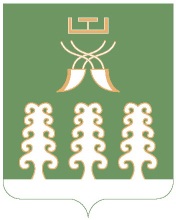 Совет сельского поселенияШаранский сельсоветмуниципального районаШаранский районРеспублика Башкортостан452630 с. Шаран ул. Первомайская,62Тел.(347) 2-22-43,e-mail:sssharanss@yandex.ruс. Шаран тел.(34769) 2-22-43